Tilbudsskjema for avkrysning Tilbyder____________________________Dette tilbudsskjema legges ved tilbudsbrevet og har til hensikt å gi en oversikt over de hovedkontrakt og rangeringslister som tilbyder inngir tilbud på.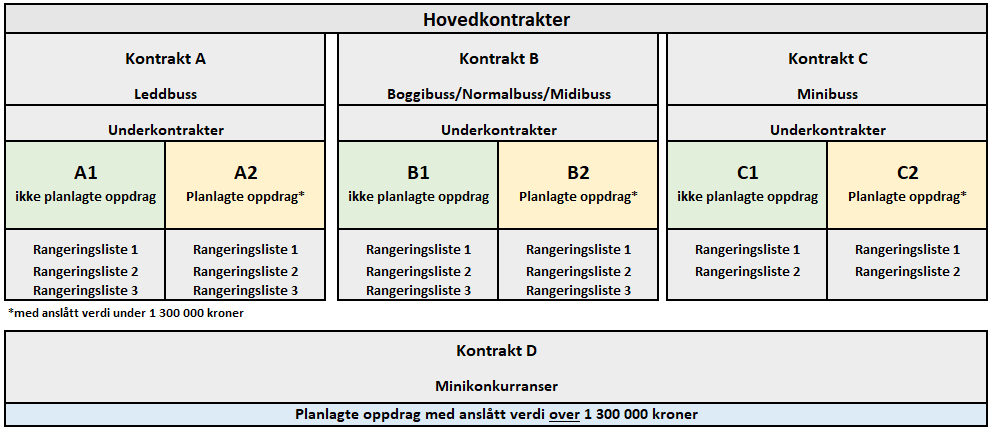 Tilbyder krysser her ut hvilke kontrakter som det inngis tilbud på, og om tilbudet gjelder bussmateriell som vil være inaktivt til den dato tilbyder får tilgang på busser. Inaktive busser vil havne på rangeringsliste, men vil ikke få avropsforespørsler så lenge de er inaktive. Bussene aktiveres når tilbyder gir beskjed.* Alle tilbydere som bekrefter å oppfylle konkurransegrunnlagets krav i vedleggene tildeles kontrakt D. Kontrakt A – LeddbussSett kryss for tilbudSett kryss for inaktivt bussmateriell Rangeringsliste 1Rangeringsliste 2Rangeringsliste 3Kontrakt B - Boggibuss/Normalbuss/MidibussSett kryss for tilbudSett kryss for inaktivt bussmateriell Rangeringsliste 1Rangeringsliste 2Rangeringsliste 3Kontrakt C - MinibussSett kryss for tilbudSett kryss for inaktivt bussmateriell Rangeringsliste 1Rangeringsliste 2Kontrakt MinikonkurranserSett kryss for tilbudKontrakt D*X